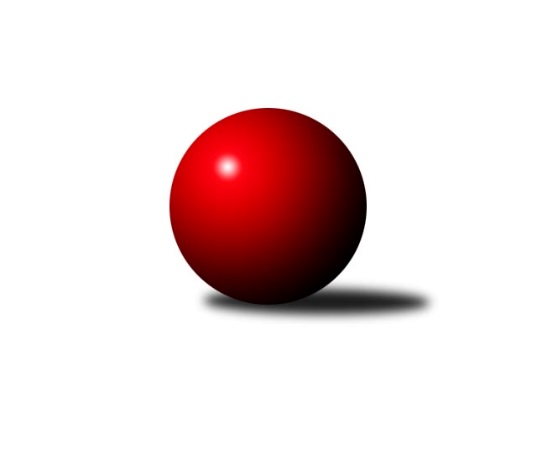 Č.16Ročník 2022/2023	26.4.2024 Východočeský přebor skupina B 2022/2023Statistika 16. kolaTabulka družstev:		družstvo	záp	výh	rem	proh	skore	sety	průměr	body	plné	dorážka	chyby	1.	Svitavy A	15	12	1	2	172 : 68 	(100.0 : 54.0)	2571	25	1750	821	31	2.	Vys. Mýto B	15	12	1	2	170 : 70 	(68.0 : 52.0)	2542	25	1758	784	33.7	3.	Rybník A	14	10	0	4	148 : 76 	(63.5 : 36.5)	2528	20	1735	793	38.9	4.	Přelouč A	14	9	0	5	125 : 99 	(73.5 : 72.5)	2528	18	1746	782	39.4	5.	Hylváty B	15	8	0	7	127 : 113 	(76.5 : 73.5)	2522	16	1742	781	40.1	6.	Svitavy B	15	7	0	8	115 : 125 	(68.5 : 57.5)	2522	14	1741	781	45.7	7.	České Meziříčí A	13	6	0	7	99 : 109 	(63.5 : 56.5)	2548	12	1769	779	38.6	8.	Hr. Králové A	14	5	1	8	96 : 128 	(62.5 : 83.5)	2470	11	1722	747	44.5	9.	Smiřice B	14	4	0	10	74 : 150 	(50.5 : 87.5)	2440	8	1714	727	51.4	10.	Rychnov n/K C	14	2	1	11	73 : 151 	(43.0 : 69.0)	2432	5	1711	721	51	11.	Pardubice B	15	2	0	13	65 : 175 	(66.5 : 93.5)	2427	4	1719	708	53.3Tabulka doma:		družstvo	záp	výh	rem	proh	skore	sety	průměr	body	maximum	minimum	1.	Vys. Mýto B	8	8	0	0	110 : 18 	(30.0 : 12.0)	2672	16	2720	2613	2.	Svitavy A	8	8	0	0	110 : 18 	(60.5 : 29.5)	2648	16	2740	2593	3.	Rybník A	7	6	0	1	86 : 26 	(29.0 : 13.0)	2433	12	2497	2365	4.	Přelouč A	7	6	0	1	75 : 37 	(41.5 : 36.5)	2572	12	2659	2433	5.	Hylváty B	7	5	0	2	70 : 42 	(48.0 : 30.0)	2512	10	2566	2376	6.	Hr. Králové A	7	4	1	2	70 : 42 	(45.5 : 38.5)	2647	9	2779	2585	7.	České Meziříčí A	6	4	0	2	60 : 36 	(35.0 : 19.0)	2646	8	2705	2528	8.	Svitavy B	7	4	0	3	67 : 45 	(32.0 : 26.0)	2555	8	2641	2452	9.	Smiřice B	7	3	0	4	50 : 62 	(36.0 : 44.0)	2501	6	2622	2362	10.	Rychnov n/K C	7	2	1	4	52 : 60 	(18.5 : 19.5)	2535	5	2644	2397	11.	Pardubice B	8	2	0	6	50 : 78 	(43.5 : 48.5)	2461	4	2503	2414Tabulka venku:		družstvo	záp	výh	rem	proh	skore	sety	průměr	body	maximum	minimum	1.	Svitavy A	7	4	1	2	62 : 50 	(39.5 : 24.5)	2582	9	2735	2314	2.	Vys. Mýto B	7	4	1	2	60 : 52 	(38.0 : 40.0)	2524	9	2643	2420	3.	Rybník A	7	4	0	3	62 : 50 	(34.5 : 23.5)	2541	8	2626	2448	4.	Přelouč A	7	3	0	4	50 : 62 	(32.0 : 36.0)	2522	6	2689	2236	5.	Hylváty B	8	3	0	5	57 : 71 	(28.5 : 43.5)	2524	6	2645	2316	6.	Svitavy B	8	3	0	5	48 : 80 	(36.5 : 31.5)	2526	6	2590	2437	7.	České Meziříčí A	7	2	0	5	39 : 73 	(28.5 : 37.5)	2531	4	2711	2279	8.	Hr. Králové A	7	1	0	6	26 : 86 	(17.0 : 45.0)	2445	2	2517	2231	9.	Smiřice B	7	1	0	6	24 : 88 	(14.5 : 43.5)	2432	2	2570	2192	10.	Rychnov n/K C	7	0	0	7	21 : 91 	(24.5 : 49.5)	2415	0	2551	2194	11.	Pardubice B	7	0	0	7	15 : 97 	(23.0 : 45.0)	2422	0	2515	2270Tabulka podzimní části:		družstvo	záp	výh	rem	proh	skore	sety	průměr	body	doma	venku	1.	Vys. Mýto B	10	8	1	1	108 : 52 	(47.0 : 35.0)	2541	17 	5 	0 	0 	3 	1 	1	2.	Svitavy A	10	8	0	2	112 : 48 	(70.0 : 32.0)	2544	16 	5 	0 	0 	3 	0 	2	3.	Rybník A	10	6	0	4	102 : 58 	(44.5 : 23.5)	2507	12 	4 	0 	1 	2 	0 	3	4.	Svitavy B	10	6	0	4	91 : 69 	(53.0 : 33.0)	2532	12 	4 	0 	1 	2 	0 	3	5.	Hylváty B	10	6	0	4	88 : 72 	(46.5 : 47.5)	2554	12 	3 	0 	2 	3 	0 	2	6.	Přelouč A	10	6	0	4	88 : 72 	(48.0 : 56.0)	2488	12 	4 	0 	1 	2 	0 	3	7.	České Meziříčí A	10	6	0	4	87 : 73 	(51.5 : 38.5)	2583	12 	4 	0 	1 	2 	0 	3	8.	Hr. Králové A	10	4	0	6	74 : 86 	(47.0 : 63.0)	2464	8 	4 	0 	1 	0 	0 	5	9.	Smiřice B	10	2	0	8	40 : 120 	(29.5 : 66.5)	2444	4 	1 	0 	4 	1 	0 	4	10.	Rychnov n/K C	10	1	1	8	47 : 113 	(28.0 : 52.0)	2422	3 	1 	1 	3 	0 	0 	5	11.	Pardubice B	10	1	0	9	43 : 117 	(43.0 : 61.0)	2457	2 	1 	0 	4 	0 	0 	5Tabulka jarní části:		družstvo	záp	výh	rem	proh	skore	sety	průměr	body	doma	venku	1.	Svitavy A	5	4	1	0	60 : 20 	(30.0 : 22.0)	2696	9 	3 	0 	0 	1 	1 	0 	2.	Vys. Mýto B	5	4	0	1	62 : 18 	(21.0 : 17.0)	2592	8 	3 	0 	0 	1 	0 	1 	3.	Rybník A	4	4	0	0	46 : 18 	(19.0 : 13.0)	2536	8 	2 	0 	0 	2 	0 	0 	4.	Přelouč A	4	3	0	1	37 : 27 	(25.5 : 16.5)	2624	6 	2 	0 	0 	1 	0 	1 	5.	Smiřice B	4	2	0	2	34 : 30 	(21.0 : 21.0)	2467	4 	2 	0 	0 	0 	0 	2 	6.	Hylváty B	5	2	0	3	39 : 41 	(30.0 : 26.0)	2488	4 	2 	0 	0 	0 	0 	3 	7.	Hr. Králové A	4	1	1	2	22 : 42 	(15.5 : 20.5)	2552	3 	0 	1 	1 	1 	0 	1 	8.	Rychnov n/K C	4	1	0	3	26 : 38 	(15.0 : 17.0)	2492	2 	1 	0 	1 	0 	0 	2 	9.	Svitavy B	5	1	0	4	24 : 56 	(15.5 : 24.5)	2509	2 	0 	0 	2 	1 	0 	2 	10.	Pardubice B	5	1	0	4	22 : 58 	(23.5 : 32.5)	2392	2 	1 	0 	2 	0 	0 	2 	11.	České Meziříčí A	3	0	0	3	12 : 36 	(12.0 : 18.0)	2426	0 	0 	0 	1 	0 	0 	2 Zisk bodů pro družstvo:		jméno hráče	družstvo	body	zápasy	v %	dílčí body	sety	v %	1.	Martin Prošvic 	Vys. Mýto B 	28	/	14	(100%)		/		(%)	2.	Václav Kašpar 	Vys. Mýto B 	26	/	14	(93%)		/		(%)	3.	Václav Kolář 	Rybník A 	24	/	13	(92%)		/		(%)	4.	Zdeněk Dokoupil 	Svitavy A 	24	/	15	(80%)		/		(%)	5.	Lukáš Müller 	Rybník A 	22	/	12	(92%)		/		(%)	6.	Monika Venclová 	Hylváty B 	22	/	13	(85%)		/		(%)	7.	Filip Ivan 	Hr. Králové A 	22	/	14	(79%)		/		(%)	8.	Tomáš Müller 	Rybník A 	22	/	14	(79%)		/		(%)	9.	Vlastimil Krátký 	Svitavy A 	20	/	10	(100%)		/		(%)	10.	Jakub Zelinka 	Svitavy A 	20	/	15	(67%)		/		(%)	11.	Jan Chleboun 	Vys. Mýto B 	18	/	12	(75%)		/		(%)	12.	Jan Vencl 	Hylváty B 	18	/	14	(64%)		/		(%)	13.	Milan Novák 	Pardubice B 	18	/	15	(60%)		/		(%)	14.	Jiří Klusák 	Svitavy B 	18	/	15	(60%)		/		(%)	15.	Marek Ledajaks 	Vys. Mýto B 	18	/	15	(60%)		/		(%)	16.	Martin Kučera 	Svitavy A 	16	/	10	(80%)		/		(%)	17.	Milan Novák 	Svitavy A 	16	/	12	(67%)		/		(%)	18.	Jaroslav Šrámek 	České Meziříčí A 	15	/	10	(75%)		/		(%)	19.	Vojtěch Morávek 	Hylváty B 	15	/	12	(63%)		/		(%)	20.	Jan Brouček 	České Meziříčí A 	14	/	8	(88%)		/		(%)	21.	Klára Kovářová 	Svitavy A 	14	/	10	(70%)		/		(%)	22.	Petr Víšek 	Hr. Králové A 	14	/	11	(64%)		/		(%)	23.	Jan Bernhard 	České Meziříčí A 	14	/	13	(54%)		/		(%)	24.	Karel Lang 	Přelouč A 	14	/	13	(54%)		/		(%)	25.	Zdenek Válek 	Svitavy B 	14	/	13	(54%)		/		(%)	26.	Josef Širůček 	Svitavy B 	13	/	10	(65%)		/		(%)	27.	Jaroslav Tomášek 	Přelouč A 	12	/	10	(60%)		/		(%)	28.	Jan Zeman 	Rychnov n/K C 	12	/	10	(60%)		/		(%)	29.	Tomáš Jarolím 	Přelouč A 	12	/	11	(55%)		/		(%)	30.	Martin Matějček 	Smiřice B 	12	/	11	(55%)		/		(%)	31.	Michal Hynek 	Vys. Mýto B 	12	/	11	(55%)		/		(%)	32.	Petr Zeman 	Přelouč A 	12	/	12	(50%)		/		(%)	33.	Karolína Kolářová 	Rybník A 	12	/	12	(50%)		/		(%)	34.	Oldřich Krsek 	Rychnov n/K C 	12	/	13	(46%)		/		(%)	35.	Karel Josef 	Smiřice B 	12	/	13	(46%)		/		(%)	36.	Jiří Vaníček 	Přelouč A 	12	/	13	(46%)		/		(%)	37.	Petr Bečka 	Hylváty B 	12	/	13	(46%)		/		(%)	38.	Petr Skutil 	Hr. Králové A 	12	/	14	(43%)		/		(%)	39.	Petr Dlouhý 	Vys. Mýto B 	12	/	14	(43%)		/		(%)	40.	Petr Rus 	Svitavy B 	11	/	11	(50%)		/		(%)	41.	Pavel Klička 	Přelouč A 	11	/	11	(50%)		/		(%)	42.	Lubomír Šípek 	Rychnov n/K C 	11	/	11	(50%)		/		(%)	43.	Miroslav Zeman 	Svitavy B 	10	/	7	(71%)		/		(%)	44.	Kamil Vošvrda 	České Meziříčí A 	10	/	9	(56%)		/		(%)	45.	Petr Hanuš 	Přelouč A 	10	/	9	(56%)		/		(%)	46.	Marcel Novotný 	Rybník A 	10	/	9	(56%)		/		(%)	47.	Jaroslav Kaplan 	Hylváty B 	10	/	9	(56%)		/		(%)	48.	Michal Dvořáček 	Svitavy A 	10	/	12	(42%)		/		(%)	49.	Miloslav Vaněk 	Pardubice B 	10	/	13	(38%)		/		(%)	50.	Ilona Sýkorová 	Rychnov n/K C 	10	/	13	(38%)		/		(%)	51.	Martina Nováková 	Pardubice B 	10	/	14	(36%)		/		(%)	52.	Jana Bulisová 	Pardubice B 	10	/	14	(36%)		/		(%)	53.	Jana Klusáková 	Svitavy B 	8	/	4	(100%)		/		(%)	54.	Petr Bartoš 	Vys. Mýto B 	8	/	6	(67%)		/		(%)	55.	Václav Šmída 	Smiřice B 	8	/	7	(57%)		/		(%)	56.	Václav Novotný 	Smiřice B 	8	/	8	(50%)		/		(%)	57.	Vít Richter 	Rychnov n/K C 	8	/	9	(44%)		/		(%)	58.	Miroslav Kolář 	Rybník A 	8	/	10	(40%)		/		(%)	59.	Ladislav Kolář 	Hylváty B 	8	/	11	(36%)		/		(%)	60.	Martin Šolc 	Hr. Králové A 	8	/	12	(33%)		/		(%)	61.	Ludmila Skutilová 	Hr. Králové A 	8	/	14	(29%)		/		(%)	62.	Jan Vaculík 	Svitavy B 	7	/	15	(23%)		/		(%)	63.	Roman Vrabec 	Smiřice B 	6	/	9	(33%)		/		(%)	64.	Ondřej Brouček 	České Meziříčí A 	6	/	9	(33%)		/		(%)	65.	Pavel Čížek 	Svitavy B 	6	/	10	(30%)		/		(%)	66.	Ladislav Lorenc 	České Meziříčí A 	6	/	13	(23%)		/		(%)	67.	Martin Holý 	Hr. Králové A 	6	/	13	(23%)		/		(%)	68.	Jan Vízdal 	Svitavy A 	4	/	3	(67%)		/		(%)	69.	David Štěpán 	České Meziříčí A 	4	/	3	(67%)		/		(%)	70.	Stanislav Nosek 	Smiřice B 	4	/	3	(67%)		/		(%)	71.	Josef Gajdošík 	Rybník A 	4	/	3	(67%)		/		(%)	72.	Věra Moravcová 	Rychnov n/K C 	4	/	6	(33%)		/		(%)	73.	Tomáš Skala 	Hylváty B 	4	/	6	(33%)		/		(%)	74.	Anthony Šípek 	Hylváty B 	4	/	8	(25%)		/		(%)	75.	Lukáš Hubáček 	Pardubice B 	4	/	15	(13%)		/		(%)	76.	Patricie Hubáčková 	Pardubice B 	3	/	13	(12%)		/		(%)	77.	David Sukdolák 	Přelouč A 	2	/	1	(100%)		/		(%)	78.	Kateřina Kolářová 	Rybník A 	2	/	1	(100%)		/		(%)	79.	Kryštof Vavřín 	Hylváty B 	2	/	1	(100%)		/		(%)	80.	Tomáš Sukdolák 	Přelouč A 	2	/	1	(100%)		/		(%)	81.	Luděk Sukup 	Smiřice B 	2	/	2	(50%)		/		(%)	82.	Marie Drábková 	Pardubice B 	2	/	2	(50%)		/		(%)	83.	Petr Brouček 	České Meziříčí A 	2	/	2	(50%)		/		(%)	84.	Jaroslav Pumr 	České Meziříčí A 	2	/	3	(33%)		/		(%)	85.	Milan Vošvrda 	České Meziříčí A 	2	/	4	(25%)		/		(%)	86.	Jaroslav Kejzlar 	Rychnov n/K C 	2	/	5	(20%)		/		(%)	87.	Anna Doškářová 	Smiřice B 	2	/	7	(14%)		/		(%)	88.	Luděk Sukup 	Smiřice B 	2	/	11	(9%)		/		(%)	89.	Pavel Krejčík 	Rychnov n/K C 	2	/	14	(7%)		/		(%)	90.	Jiří Turek 	Pardubice B 	0	/	1	(0%)		/		(%)	91.	Jan Vostrčil 	Hylváty B 	0	/	1	(0%)		/		(%)	92.	Adam Krátký 	Svitavy A 	0	/	1	(0%)		/		(%)	93.	Margita Novotná 	Smiřice B 	0	/	1	(0%)		/		(%)	94.	David Štěpán 	České Meziříčí A 	0	/	1	(0%)		/		(%)	95.	Jaroslav Polanský 	Vys. Mýto B 	0	/	1	(0%)		/		(%)	96.	Milan Brouček 	České Meziříčí A 	0	/	1	(0%)		/		(%)	97.	Jindřich Brouček 	České Meziříčí A 	0	/	1	(0%)		/		(%)	98.	Filip Roman 	Svitavy A 	0	/	1	(0%)		/		(%)	99.	Jaroslav Hažva 	Smiřice B 	0	/	1	(0%)		/		(%)	100.	Jiří Rus 	Svitavy B 	0	/	1	(0%)		/		(%)	101.	Josef Pardubský 	Hr. Králové A 	0	/	1	(0%)		/		(%)	102.	Lukáš Doubek 	Pardubice B 	0	/	1	(0%)		/		(%)	103.	Jindřich Jukl 	Svitavy B 	0	/	1	(0%)		/		(%)	104.	Denis Džbánek 	Hr. Králové A 	0	/	2	(0%)		/		(%)	105.	Milan Dastych 	Vys. Mýto B 	0	/	2	(0%)		/		(%)	106.	Jaroslav Němeček 	Hr. Králové A 	0	/	2	(0%)		/		(%)	107.	Miroslav Skala 	Přelouč A 	0	/	2	(0%)		/		(%)	108.	Ivana Brabcová 	Pardubice B 	0	/	2	(0%)		/		(%)	109.	David Lukášek 	Smiřice B 	0	/	4	(0%)		/		(%)	110.	Vít Paliarik 	Smiřice B 	0	/	4	(0%)		/		(%)	111.	Tomáš Herrman 	Rybník A 	0	/	7	(0%)		/		(%)Průměry na kuželnách:		kuželna	průměr	plné	dorážka	chyby	výkon na hráče	1.	Hradec Králové, 1-4	2628	1794	833	35.3	(438.0)	2.	České Meziříčí, 1-2	2607	1782	824	32.9	(434.6)	3.	Vysoké Mýto, 1-2	2572	1776	796	34.4	(428.7)	4.	Rychnov nad Kněžnou, 1-4	2554	1776	778	46.8	(425.8)	5.	Svitavy, 1-2	2541	1767	774	45.4	(423.6)	6.	Přelouč, 1-4	2538	1753	784	43.8	(423.1)	7.	Smiřice, 1-2	2514	1744	770	51.5	(419.1)	8.	Pardubice, 1-2	2475	1732	742	45.1	(412.5)	9.	Hylváty, 1-2	2472	1716	755	43.8	(412.0)	10.	TJ Sokol Rybník, 1-2	2369	1648	721	42.5	(394.9)Nejlepší výkony na kuželnách:Hradec Králové, 1-4Hr. Králové A	2779	15. kolo	Filip Ivan 	Hr. Králové A	512	15. koloSvitavy A	2725	15. kolo	Václav Kašpar 	Vys. Mýto B	500	3. koloPřelouč A	2689	13. kolo	Jiří Vaníček 	Přelouč A	495	13. koloHr. Králové A	2650	7. kolo	Filip Ivan 	Hr. Králové A	489	13. koloVys. Mýto B	2643	3. kolo	Michal Dvořáček 	Svitavy A	487	15. koloHr. Králové A	2638	5. kolo	Filip Ivan 	Hr. Králové A	482	7. koloHr. Králové A	2626	1. kolo	Petr Zeman 	Přelouč A	480	13. koloHr. Králové A	2625	13. kolo	Vlastimil Krátký 	Svitavy A	472	15. koloHr. Králové A	2625	3. kolo	Martin Prošvic 	Vys. Mýto B	472	3. koloČeské Meziříčí A	2595	1. kolo	Filip Ivan 	Hr. Králové A	471	5. koloČeské Meziříčí, 1-2České Meziříčí A	2705	3. kolo	Martin Prošvic 	Vys. Mýto B	479	15. koloČeské Meziříčí A	2679	7. kolo	Klára Kovářová 	Svitavy A	471	5. koloČeské Meziříčí A	2666	9. kolo	Jan Brouček 	České Meziříčí A	471	5. koloČeské Meziříčí A	2652	11. kolo	Jaroslav Šrámek 	České Meziříčí A	470	7. koloSvitavy A	2649	5. kolo	Kamil Vošvrda 	České Meziříčí A	469	15. koloČeské Meziříčí A	2646	5. kolo	Jan Brouček 	České Meziříčí A	468	3. koloVys. Mýto B	2633	15. kolo	Václav Novotný 	Smiřice B	465	9. koloRybník A	2606	7. kolo	Petr Bartoš 	Vys. Mýto B	465	15. koloHylváty B	2602	11. kolo	Ladislav Lorenc 	České Meziříčí A	461	3. koloSmiřice B	2570	9. kolo	Ladislav Lorenc 	České Meziříčí A	460	12. koloVysoké Mýto, 1-2Vys. Mýto B	2720	14. kolo	Martin Prošvic 	Vys. Mýto B	506	7. koloVys. Mýto B	2699	12. kolo	Martin Prošvic 	Vys. Mýto B	504	2. koloVys. Mýto B	2673	4. kolo	Václav Kašpar 	Vys. Mýto B	500	12. koloVys. Mýto B	2672	9. kolo	Jan Chleboun 	Vys. Mýto B	492	14. koloVys. Mýto B	2672	7. kolo	Václav Kašpar 	Vys. Mýto B	486	4. koloVys. Mýto B	2670	16. kolo	Marek Ledajaks 	Vys. Mýto B	485	9. koloVys. Mýto B	2659	11. kolo	Václav Kašpar 	Vys. Mýto B	478	16. koloVys. Mýto B	2613	2. kolo	Václav Kašpar 	Vys. Mýto B	477	7. koloPřelouč A	2605	16. kolo	Martin Prošvic 	Vys. Mýto B	477	14. koloHylváty B	2522	2. kolo	Václav Kašpar 	Vys. Mýto B	473	11. koloRychnov nad Kněžnou, 1-4České Meziříčí A	2711	8. kolo	Oldřich Krsek 	Rychnov n/K C	489	6. koloHylváty B	2645	6. kolo	Roman Vrabec 	Smiřice B	487	4. koloRychnov n/K C	2644	6. kolo	Karolína Kolářová 	Rybník A	483	13. koloRybník A	2626	13. kolo	Ilona Sýkorová 	Rychnov n/K C	482	6. koloRychnov n/K C	2584	13. kolo	Oldřich Krsek 	Rychnov n/K C	479	16. koloRychnov n/K C	2580	16. kolo	Monika Venclová 	Hylváty B	477	6. koloRychnov n/K C	2558	10. kolo	Jan Brouček 	České Meziříčí A	474	8. koloVys. Mýto B	2557	10. kolo	Vít Richter 	Rychnov n/K C	473	16. koloSmiřice B	2542	4. kolo	Vojtěch Morávek 	Hylváty B	472	6. koloRychnov n/K C	2505	4. kolo	Jan Vencl 	Hylváty B	469	6. koloSvitavy, 1-2Svitavy A	2740	16. kolo	Josef Širůček 	Svitavy B	485	10. koloSvitavy A	2735	13. kolo	Zdenek Válek 	Svitavy B	485	3. koloSvitavy A	2698	4. kolo	Jakub Zelinka 	Svitavy A	485	13. koloSvitavy A	2696	9. kolo	Jiří Klusák 	Svitavy B	476	2. koloSvitavy A	2654	11. kolo	Zdeněk Dokoupil 	Svitavy A	474	16. koloSvitavy B	2641	1. kolo	Klára Kovářová 	Svitavy A	472	13. koloSvitavy B	2618	10. kolo	Vlastimil Krátký 	Svitavy A	471	16. koloSvitavy A	2602	6. kolo	Monika Venclová 	Hylváty B	471	8. koloSvitavy A	2602	2. kolo	Miroslav Zeman 	Svitavy B	471	1. koloSvitavy A	2601	14. kolo	Zdenek Válek 	Svitavy B	470	8. koloPřelouč, 1-4Přelouč A	2659	11. kolo	Jiří Klusák 	Svitavy B	482	11. koloPřelouč A	2648	9. kolo	Monika Venclová 	Hylváty B	475	12. koloPřelouč A	2601	7. kolo	Tomáš Jarolím 	Přelouč A	466	14. koloPřelouč A	2592	12. kolo	Jana Bulisová 	Pardubice B	465	7. koloSvitavy B	2570	11. kolo	Filip Ivan 	Hr. Králové A	464	2. koloPřelouč A	2564	14. kolo	Martin Prošvic 	Vys. Mýto B	464	5. koloHylváty B	2542	12. kolo	Pavel Klička 	Přelouč A	464	11. koloPřelouč A	2507	2. kolo	Pavel Klička 	Přelouč A	463	2. koloVys. Mýto B	2504	5. kolo	Tomáš Jarolím 	Přelouč A	459	9. koloHr. Králové A	2487	2. kolo	Ilona Sýkorová 	Rychnov n/K C	457	9. koloSmiřice, 1-2Smiřice B	2622	8. kolo	Václav Šmída 	Smiřice B	480	15. koloPřelouč A	2613	10. kolo	Václav Kolář 	Rybník A	479	3. koloSmiřice B	2579	13. kolo	Tomáš Jarolím 	Přelouč A	472	10. koloRybník A	2572	3. kolo	Martin Kučera 	Svitavy A	466	1. koloSvitavy A	2571	1. kolo	Petr Víšek 	Hr. Králové A	465	8. koloSmiřice B	2563	15. kolo	Václav Šmída 	Smiřice B	465	13. koloSvitavy B	2531	6. kolo	Karel Josef 	Smiřice B	464	6. koloSmiřice B	2526	6. kolo	Oldřich Krsek 	Rychnov n/K C	463	15. koloHr. Králové A	2517	8. kolo	Vlastimil Krátký 	Svitavy A	462	1. koloSmiřice B	2472	10. kolo	Karel Josef 	Smiřice B	459	8. koloPardubice, 1-2Svitavy B	2550	14. kolo	Jiří Klusák 	Svitavy B	456	14. koloČeské Meziříčí A	2524	6. kolo	Petr Rus 	Svitavy B	456	14. koloRybník A	2510	11. kolo	Jan Brouček 	České Meziříčí A	454	6. koloPardubice B	2503	14. kolo	Václav Kašpar 	Vys. Mýto B	453	8. koloHr. Králové A	2501	16. kolo	Milan Novák 	Pardubice B	452	12. koloPardubice B	2499	2. kolo	Oldřich Krsek 	Rychnov n/K C	451	12. koloPardubice B	2491	16. kolo	Martina Nováková 	Pardubice B	450	11. koloPardubice B	2482	11. kolo	Tomáš Müller 	Rybník A	448	11. koloHylváty B	2481	4. kolo	Kamil Vošvrda 	České Meziříčí A	446	6. koloVys. Mýto B	2463	8. kolo	Milan Novák 	Pardubice B	446	11. koloHylváty, 1-2Svitavy A	2689	3. kolo	Vlastimil Krátký 	Svitavy A	477	3. koloHylváty B	2566	10. kolo	Tomáš Skala 	Hylváty B	476	13. koloHylváty B	2560	15. kolo	Monika Venclová 	Hylváty B	473	10. koloHylváty B	2553	3. kolo	Vojtěch Morávek 	Hylváty B	470	15. koloHylváty B	2547	13. kolo	Lukáš Müller 	Rybník A	462	5. koloPřelouč A	2544	1. kolo	David Sukdolák 	Přelouč A	461	1. koloHylváty B	2526	5. kolo	Vojtěch Morávek 	Hylváty B	459	3. koloHylváty B	2459	7. kolo	Martin Kučera 	Svitavy A	458	3. koloRybník A	2448	5. kolo	Jakub Zelinka 	Svitavy A	457	3. koloVys. Mýto B	2447	13. kolo	Monika Venclová 	Hylváty B	451	3. koloTJ Sokol Rybník, 1-2Rybník A	2497	14. kolo	Václav Kolář 	Rybník A	446	2. koloRybník A	2496	10. kolo	Lukáš Müller 	Rybník A	441	6. koloRybník A	2471	6. kolo	Lukáš Müller 	Rybník A	441	8. koloSvitavy B	2437	4. kolo	Tomáš Müller 	Rybník A	440	10. koloRybník A	2432	4. kolo	Václav Kolář 	Rybník A	439	4. koloSvitavy A	2392	10. kolo	Tomáš Müller 	Rybník A	435	14. koloRybník A	2390	8. kolo	Pavel Klička 	Přelouč A	432	8. koloRybník A	2383	2. kolo	Václav Kolář 	Rybník A	431	6. koloRybník A	2365	16. kolo	Petr Rus 	Svitavy B	429	4. koloSmiřice B	2334	14. kolo	Miroslav Kolář 	Rybník A	428	14. koloČetnost výsledků:	8.0 : 8.0	2x	6.0 : 10.0	12x	4.0 : 12.0	9x	2.0 : 14.0	2x	16.0 : 0.0	9x	15.0 : 1.0	1x	14.0 : 2.0	13x	13.0 : 3.0	2x	12.0 : 4.0	17x	11.0 : 5.0	1x	10.0 : 6.0	10x	0.0 : 16.0	2x